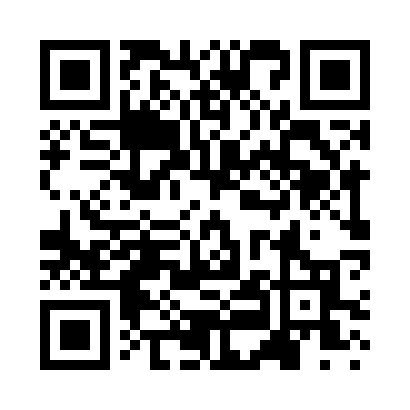 Prayer times for Melody Lake, New York, USAMon 1 Jul 2024 - Wed 31 Jul 2024High Latitude Method: Angle Based RulePrayer Calculation Method: Islamic Society of North AmericaAsar Calculation Method: ShafiPrayer times provided by https://www.salahtimes.comDateDayFajrSunriseDhuhrAsrMaghribIsha1Mon3:475:291:035:048:3710:182Tue3:485:291:035:058:3610:183Wed3:485:301:035:058:3610:174Thu3:495:301:035:058:3610:175Fri3:505:311:035:058:3610:166Sat3:515:321:045:058:3510:167Sun3:525:321:045:058:3510:158Mon3:535:331:045:058:3510:149Tue3:545:341:045:058:3410:1410Wed3:555:341:045:058:3410:1311Thu3:565:351:045:058:3310:1212Fri3:575:361:045:058:3310:1113Sat3:585:371:055:058:3210:1014Sun3:595:371:055:058:3210:0915Mon4:015:381:055:058:3110:0816Tue4:025:391:055:058:3010:0717Wed4:035:401:055:058:3010:0618Thu4:045:411:055:048:2910:0519Fri4:065:421:055:048:2810:0420Sat4:075:421:055:048:2710:0321Sun4:085:431:055:048:2710:0222Mon4:095:441:055:048:2610:0023Tue4:115:451:055:048:259:5924Wed4:125:461:055:038:249:5825Thu4:135:471:055:038:239:5626Fri4:155:481:055:038:229:5527Sat4:165:491:055:028:219:5428Sun4:185:501:055:028:209:5229Mon4:195:511:055:028:199:5130Tue4:205:521:055:018:189:4931Wed4:225:531:055:018:179:48